Enter XX or Calendar DateEnter Responsible Official Enter TitleEnter Company NameEnter Mailing AddressSUBJECT:	Air Quality Permit No. XXXXXGGeneral Title V Air Quality Permit for Air Curtain IncineratorsFacility ID:  (Enter Facility ID)Enter Facility NameEnter Town/City Enter CountyFee Class:  General Title VPSD Class:  Minor Dear (Enter Responsible Official):In accordance with your completed Air Quality Permit Application for a General Title V Air Quality  Permit received (Enter Complete Application Date), we are forwarding herewith General Title V Air Quality Permit No. (Enter Permit No.) pursuant to 15A NCAC 02Q .0509 to (Enter Facility Name, Site Address), North Carolina authorizing the construction and operation, of the emission source(s) and associated air pollution control device(s) specified herein.  Additionally, any emissions activities determined from your Air Quality Permit Application as being insignificant per 15A North Carolina Administrative Code 02Q .0503(8) have been listed for informational purposes as an "ATTACHMENT."  Please note the requirements for the annual compliance certification are contained in General Condition P in Section 3. The current owner is responsible for submitting a compliance certification for the entire year regardless of who owned the facility during the year.As the designated responsible official, it is your responsibility to review, understand, and abide by all of the terms and conditions of the attached permit.  It is also your responsibility to ensure that any person who operates any emission source and associated air pollution control device subject to any term or condition of the attached permit reviews, understands, and abides by the condition(s) of the attached permit that are applicable to that particular emission source. If any parts, requirements, or limitations contained in this Air Quality Permit are unacceptable to you, you have the right to request a formal adjudicatory hearing within 30 days following receipt of this permit, identifying the specific issues to be contested.  This hearing request must be in the form of a written petition, conforming to NCGS (North Carolina General Statutes) 150B-23, and filed with both the Office of Administrative Hearings, 6714 Mail Service Center, Raleigh, North Carolina 27699-6714 and the Division of Air Quality, Permitting Section, 1641 Mail Service Center, Raleigh, North Carolina 27699-1641.  The form for requesting a formal adjudicatory hearing may be obtained upon request from the Office of Administrative Hearings.  Please note that this permit will be stayed in its entirety upon receipt of the request for a hearing.  Unless a request for a hearing is made pursuant to NCGS 150B-23, this Air Quality Permit shall be final and binding 30 days after issuance.You may request modification of your Air Quality Permit through informal means pursuant to NCGS 150B-22.  This request must be submitted in writing to the Director and must identify the specific provisions or issues for which the modification is sought.  Please note that this Air Quality Permit will become final and binding regardless of a request for informal modification unless a request for a hearing is also made under NCGS 150B-23.The construction of new air pollution emission source(s) and associated air pollution control device(s), or modifications to the emission source(s) and air pollution control device(s) described in this permit must be covered under an Air Quality Permit issued by the Division of Air Quality prior to construction unless the Permittee has fulfilled the requirements of NCGS 143-215.108A(b) and received written approval from the Director of the Division of Air Quality to commence construction. Failure to receive an Air Quality Permit or written approval prior to commencing construction is a violation of NCGS 143-215.108A and may subject the Permittee to civil or criminal penalties as described in NCGS 143-215.114A and 143-215.114B.XXXXX County has triggered increment tracking under PSD for [list pollutant(s)]. However, this permit modification/renewal does not consume or expand increments for any pollutants.[(Increment Paragraph 2) -XXXXX County has triggered increment tracking under PSD for [list pollutant(s)].  This modification/renewal will result in an increase in YYYY pounds per hour of pollutant A, ZZZZ pounds per hour of pollutant B, etc. [list emissions for each triggered pollutant][(Increment Paragraph 3) - For counties that have NOT triggered PSD increment tracking]XXXXX County has not triggered increment tracking under PSD for any pollutants, so no tracking is required.This Air Quality Permit shall be effective from (Enter Permit Issuance Date) until (Enter Permit Expiration Date), is nontransferable to future owners and operators, and shall be subject to the conditions and limitations as specified therein. Should you have any questions concerning this matter, please contact (Enter Engineer’s name) at (Enter Engineer’s phone number and email address).Sincerely yours,								William D. Willets, P.E., Chief, Permitting Section									Division of Air Quality, NCDEQ							 Enclosurec:	Kelly Fortin, EPA Region 4	- EPA does get copies of permit AND review for 02Q.0501(c)2, 02Q .0501(d) "second part" modifications and renewals.	Enter Regional Office	Central Files	Connie Horne (cover letter only) for increment tracking purposesATTACHMENT to Permit No. XXXXGInsignificant Activities per 15A NCAC 02Q .0503(8)1.	Because an activity is insignificant does not mean that the activity is exempted from an applicable requirement or that the Permittee is exempted from demonstrating compliance with any applicable requirement.2.	When applicable, emissions from stationary source activities identified above shall be included in determining compliance with the permit requirements for toxic air pollutants under 15A NCAC 02D .1100 “Control of Toxic Air Pollutants” or 02Q .0711 “Emission Rates Requiring a Permit.”3.	For additional information regarding the applicability of MACT or GACT see the DAQ page titled “Specific Permit Conditions Regulatory Guide.” The link to this site is as follows: http://deq.nc.gov/about/divisions/air-quality/air-quality-permits/specific-permit-conditions-regulatory-guide. Summary of Changes to PermitThe following changes were made to the [Enter facility name] – [Enter Facility City], Air Permit No. XXXXG:State of North Carolina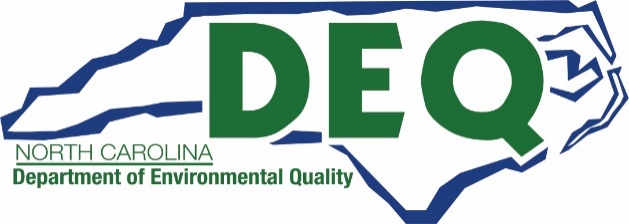 Department of Environmental QualityDivision of Air QualityAIR QUALITY PERMITUntil such time as this permit expires or is modified or revoked, the below named Permittee is permitted to construct and operate the emission source(s) and associated air pollution control device(s) specified herein, in accordance with the terms, conditions, and limitations within this permit.  This permit is issued under the provisions of Article 21B of Chapter 143, General Statutes of North Carolina as amended, and Title 15A North Carolina Administrative Codes (15A NCAC), Subchapters 02D and 02Q, and other applicable Laws.Pursuant to Title 15A NCAC, Subchapter 02Q, the Permittee shall not construct, operate, or modify any emission source(s) or air pollution control device(s) without having first submitted a complete Air Quality Permit Application to the permitting authority and received an Air Quality Permit, except as provided in this permit.Permittee:	NameFacility ID:	NumberFacility Site Location:	Street AddressCity, County, State, Zip:	Site City, County, North Carolina, ZipMailing Address:	Mailing AddressCity, State, Zip:	Mailing City, North Carolina, ZipApplication Number:	App. NumberComplete Application Date:	Complete DatePrimary SIC Code:	SIC	Division of Air Quality,	Regional Office  Regional Office Address:	Address	City, State, ZipPermit issued this the XX day of XXXXX, XXXX                                                                                          _____________________________________________William D. Willets, P.E., Chief, Air Permitting SectionBy Authority of the Environmental Management Commission 	Table of ContentsSECTION 1:	PERMITTED EMISSION SOURCE (S) AND ASSOCIATED	AIR POLLUTION CONTROL DEVICE (S) AND APPURTENANCESSECTION 2:	SPECIFIC LIMITATIONS AND CONDITIONS 2.1	Emission Source(s) Specific Limitations and Conditions (Including specific requirements, testing, monitoring, recordkeeping, and reporting requirements)SECTION 3: 	GENERAL PERMIT CONDITIONSATTACHMENT	List of AcronymsSECTION 1-	PERMITTED EMISSION SOURCE (S) AND ASSOCIATED AIR POLLUTION CONTROL DEVICE (S) AND APPURTENANCESThe following table contains a summary of all permitted emission sources and associated air pollution control devices and appurtenances:SECTION 2 - SPECIFIC LIMITATIONS AND CONDITIONS2.1	Emission Source(s) and Control Devices(s) Specific Limitations and ConditionsThe emission source(s) and associated air pollution control device(s) and appurtenances listed below are subject to the following specific terms, conditions, and limitations, including the testing, monitoring, recordkeeping, and reporting requirements as specified herein:A.	Air Curtain Incinerator (ID No. ACI) The following table provides a summary of limits and standards for the emission source(s) described above:1.	15A NCAC 02D .1904:  AIR CURTAIN INCINERATORSa.	Air quality permits are required for the following:	i.	New and existing air curtain incinerators subject to 40 CFR 60.2245 through 60.2265 that combust the following materials:	(1)	100 percent wood waste;	(2)	100 percent clean lumber;	(3)	100 percent yard waste; or	(4)	100 percent mixture of only wood waste, clean lumber, and yard waste.		mixture of only wood waste, clean lumber, and yard waste.ii.	New and existing temporary air curtain incinerators used at industrial, commercial, institutional, or municipal sites where a temporary air curtain incinerator is an air curtain incinerator whose owner or operator moves the air curtain incinerator to another site and operates it for land clearing or right-of-way maintenance at that site at least once during the term of its permit.b.	Temporary-use air curtain incinerators used in disaster recovery are excluded from the requirements of 15A NCAC 02D .1904 if the following conditions are met:i.	the air curtain incinerator meets the definition of a temporary-use air curtain incinerators used in disaster recovery as defined in 15A NCAC 02D .1904(b)(7);ii.	the air curtain incinerator meets all the requirements pursuant to 40 CFR 60.2969 or 60.3061, as applicable; andiii.	the air curtain incinerator is operated in a manner consistent with the operations manual for the air curtain incinerator and the charge rate during all periods of operation is less than or equal to the lesser of 35 tons per day or the maximum charge rate specified by the manufacturer of the air curtain incinerator.c.	Air curtain incinerators shall be subject to 15A NCAC 02Q .0500 and the following requirements: i.	The owner or operator of a new or existing permanent air curtain incinerator shall obtain a General Title V Operating Permit pursuant to 15A NCAC 02Q .0509. ii.	The owner or operator of a new or existing temporary air curtain incinerator shall obtain a General Title V Operating Permit pursuant to 15A NCAC 02Q .0510.iii.	The owner or operator of an existing permanent or temporary air curtain incinerator shall complete and submit a permit application no later than September 1, 2020.iv.	The owner or operator of a new permanent or temporary air curtain incinerator shall complete and submit a permit application 60 days prior to the date the unit commences operation.v.	The owner or operator of an existing permanent or temporary air curtain incinerator that is planning to close rather than obtaining a permit pursuant to 15A NCAC 02Q .0509 or 15A NCAC 02Q .0510 shall submit a closure notification to the Director no later than September 1, 2020.d.	Air curtain incinerators shall comply with the following conditions and stipulations:i.	The operation of air curtain incinerators in particulate and ozone nonattainment areas shall cease in a county that the Department or the Forsyth County Office of Environmental Assistance and Protection has forecasted to be an Air Quality Action Day Code “Orange” or above during the 24-hour time period covered by that Air Quality Action Day;ii.	The wind direction at the time that the burning is initiated and the wind direction as forecasted by the National Weather Service during the time of the burning shall be away from any area, including public roads within 250 feet of the burning as measured from the edge of the pavement or other roadway surface, which may be affected by smoke, ash, or other air pollutants from the burning;iii.	No fires shall be started or material added to existing fires when the North Carolina Forest Service, Fire Marshal, or other governmental agency has banned burning for that area;iv.	Burning shall be conducted only between the hours of 8:00 a.m. and 6:00 p.m.  No combustible materials shall be added to the air curtain incinerator prior to or after this time period;v.	The air curtain incinerator shall not be operated more than the maximum source operating hours-per-day and days-per-week.  The maximum source operating hours-per-day and days-per-week shall be set to protect the ambient air quality standard and prevention of significant deterioration (PSD) increment for particulate.  The maximum source operating hours-per-day and days-per-week shall be determined using the modeling procedures in 15A NCAC .02D .1106(b), (c), and (f).  This Subparagraph shall not apply to temporary air curtain incinerators;vi.	Air curtain incinerators shall meet manufacturer's specifications for operation and upkeep to ensure complete burning of material charged into the pit.  Manufacturer's specifications shall be kept on site and be available for inspection by Division staff;vii.	The owner or operator of an air curtain incinerator shall allow the ashes to cool and water the ash prior to its removal to prevent the ash from becoming airborne.vii.	Only distillate oil, kerosene, diesel fuel, natural gas, or liquefied petroleum gas may be used to start the fire; andix.	The location of the burning shall be at least 300 feet from any dwelling, group of dwellings, or commercial or institutional establishment, or other occupied structure not located on the property on which the burning is conducted.  The regional office supervisor may grant exceptions to the setback requirements if a signed, written statement waiving objections to the air curtain burning is obtained from a resident or an owner of each dwelling, commercial or institutional establishment, or other occupied structure within 300 feet of the burning site.  In case of a lease or rental agreement, the lessee or renter, and the property owner shall sign the statement waiving objections to the burning.  The statement shall be submitted to and approved by the regional office supervisor before initiation of the burn.  Factors that the regional supervisor shall consider in deciding to grant the exception include: all the persons who need to sign the statement waiving the objection have signed it; the location of the burn; and the type, amount, and nature of the combustible substances.Compliance with 15A NCAC 02D .1904 does not relieve any owner or operator of an air curtain incinerator from the necessity of complying with other air quality rules.e.	Emission Limitations  [15A NCAC 02D .1904(f)]i.	The owner or operator of an existing air curtain incinerators shall meet the following opacity limits:(1)	Maintain opacity to less than or equal to 35 percent opacity (as determined by the average of 3 1-hour blocks consisting of 10 6-minute average opacity values) during startup of the air curtain incinerator, where startup is defined as the first 30 minutes of operation.  (2)	Maintain opacity to less than or equal to 10 percent opacity (as determined by the average of 3 1-hour blocks consisting of 10 6-minute average opacity values) at all times, other than during startup or during malfunctions.ii.	The owner or operator of a new air curtain incinerator shall meet the opacity limits specified above within 60 days after air curtain incinerator reaches the charge rate at which it will operate, but no later than 180 days after its initial startup.f.	Testing  [15A NCAC 02Q .0508(f)]i.	All initial and annual opacity tests shall be conducted using 40 CFR 60 Appendix A-4 Test Method 9 to determine compliance with the opacity limitations specified in Section 2.1 A.1.d. above.ii.	The owner or operator of an existing air curtain incinerator shall conduct an initial performance test for opacity as specified in 40 CFR 60.8 on or before 90 days after the effective date of this Rule.iii.	The owner or operator of a new air curtain incinerator shall conduct an initial performance test for opacity as specified in 40 CFR 60.8 within 60 days after achieving the maximum charge rate at which the affected air curtain incinerator will be operated, but not later than 180 days after initial startup of the air curtain incinerator.iv.	After the initial test for opacity, the owner or operator of a new or existing air curtain incinerator subject to 15A NCAC 02D .1904 shall conduct annual opacity tests on the air curtain incinerator no more than 12 calendar months following the date of the previous test.v.	The owner or operator of an existing air curtain incinerator that has ceased operations and is restarting after more than 12 months since the previous test shall conduct an opacity test upon startup of the unit.	Recordkeeping and Reporting   [15A NCAC 02Q .0508(f)]g.	Prior to commencing construction of an air curtain incinerator, the owner or operator of a new air curtain incinerator shall submit the following information to the Director: i.	a notification of intent to construct an air curtain incinerator; ii.	the planned initial startup date of the air curtain incinerator; and iii.	the materials planned to be combusted in the air curtain incinerator. h.	The owner or operator of a new or existing air curtain incinerator shall do the following: i.	keep records of results of all initial and annual opacity tests onsite in either paper copy or electronic format for five years;ii.	make all records available for submission to the Director or for an inspector's onsite review;iii.	report the results of the initial and annual opacity tests as the average of 3 1-hour blocks consisting of 10 6-minute average opacity values;  iv.	submit initial opacity test results to the Division no later than 60 days following the initial test and submit annual opacity test results within 12 months following the previous report;v.	submit initial and annual opacity test reports to the Division as electronic or paper copy on or before the applicable submittal date; andvi.	keep a copy of the initial and annual reports onsite for a period of five years.i.	In addition to complying with the requirements of 15A NCAC 02D .1904, an air curtain incinerator subject to 40 CFR Part 60, Subpart CCCC, shall also comply with 40 CFR 60.2245 through 60.2265.2.	15A NCAC 02D .0524:  NSPS 40 CFR PART 60 SUBPART CCCC — Standards of Performance for Commercial and Industrial Solid Waste Incineration Units for which Construction is Commenced after June 4, 2010, or for which Modification or Reconstruction is Commenced on or after August 7, 2013.a.	The Permittee shall comply with all applicable provisions, including the notification, testing, monitoring, recordkeeping and reporting requirements contained in Environmental Management Commission Standard 15A NCAC 02D .0524 "New Source Performance Standards (NSPS) as promulgated in 40 CFR Part 60 Subpart CCCC, including Subpart A "General Provisions."  i.	Air curtain incinerators that burn only the materials listed in subparagraphs (a)(i)(1) through (3) below are only required to meet the requirements under ‘‘Air Curtain Incinerators’’ (40 CFR 60.2245 through 60.2260).(1) 	100 percent wood waste: Wood waste means untreated wood and untreated wood products, including tree stumps (whole or chipped), trees, tree limbs (whole or chipped), bark, sawdust, chips, scraps, slabs, millings, and shavings. Wood waste does not include: Grass, grass clippings, bushes, shrubs, and clippings from bushes and shrubs from residential, commercial/retail, institutional, or industrial sources as part of maintaining yards or other private or public lands, construction, renovation, or demolition wastes, or clean lumber.(2) 	100 percent clean lumber:  Clean lumber means wood or wood products that have been cut or shaped and include wet, air-dried, and kiln-dried wood products. Clean lumber does not include wood products that have been painted, pigment-stained, or pressure-treated by compounds such as chromate copper arsenate, pentachlorophenol, and creosote.(3) 	100 percent mixture of only wood waste, clean lumber, and/or yard waste:Yard waste means grass, grass clippings, bushes, shrubs, and clippings from bushes and shrubs. They come from residential, commercial/retail, institutional, or industrial sources as part of maintaining yards or other private or public lands. 		[40 CFR 60.2020]ii.	An air curtain incinerator operates by forcefully projecting a curtain of air across an open chamber or open pit in which combustion occurs. Incinerators of this type can be constructed above or below ground and with orwithout refractory walls and floor. (Air curtain incinerators are not to be confused with conventional combustiondevices with enclosed fireboxes and controlled air technology such as mass burn, modular, and fluidized bed combustors.)		[40 CFR 60.2245]Emission Limitations [15A NCAC 02D .0524, 40 CFR 60.2250]b.	Visible emissions from this source (ID No. ACI) shall not be more than 10 percent opacity (as determined by the average of three 1-hour blocks consisting of ten 6-minute average opacity values), except as described in paragraph c. below.c.	Visible emissions from this source (ID No. ACI) shall not be more than 35 percent opacity (as determined by the average of three 1-hour blocks consisting of ten 6-minute average opacity values) during the startup period that is within the first 30 minutes of operation. Testing [15A NCAC 02Q .0508(f), 40 CFR 60.2255]d.	Within 60 days after your air curtain incinerator reaches the charge rate at which it will operate, but no later than 180 days after its initial startup, the Permittee shall conduct the following performance tests:i.	Use Method 9 of Appendix A of 40 CFR Part 60 and in accordance with General Condition JJ to determine compliance with the opacity limitations.ii.	Conduct an initial test for opacity as specified in 40 CFR 60.8.e.	After the initial test for opacity, the Permittee shall conduct annual tests no more than 12 calendar months following the date of your previous test.If the results of these tests are above the limit given in Section 2.1 A.2.b–c., above, the Permittee shall be deemed in noncompliance with 15A NCAC 02D .0524.  		Recordkeeping/Reporting  [15A NCAC 02Q .0508(f), 40 CFR 60.2260]	f.	The Permittee shall record, maintain and report the following:i.	Prior to commencing construction on your air curtain incinerator, submit the three items described in subparagraphs (f)(i)(1) through (3) below.(1) Notification of your intent to construct the air curtain incinerator.(2) Planned initial startup date.(3) Types of materials you plan to burn in your air curtain incinerator.ii.	Keep records of results of all initial and annual opacity tests onsite in either paper copy or electronic format, unless the Administrator approves another format, for at least 5 years.iii.	Make all records available for submittal to the Administrator or for an inspector’s onsite review.iv.	Submit the results (as determined by the average of three 1-hour blocks consisting of ten 6-minuteaverage opacity values) of the initial opacity tests no later than 60 days following the initial test.  Submit annual opacity test results within 12 months following the previous report.v.	Submit initial and annual opacity test reports as electronic or paper copy on or before the applicable submittal date.vi.	Keep a copy of the initial and annual reports onsite for a period of 5 years.	State-Enforceable Only:3.	15A NCAC 02D .1806: CONTROL AND PROHIBITION OF ODOROUS EMISSIONSThe Permittee shall not operate the facility without implementing management practices or installing and operating odor control equipment sufficient to prevent odorous emissions from the facility from causing or contributing to objectionable odors beyond the facility’s boundary.	State-Enforceable Only:4.	NORTH CAROLINA GENERAL STATUTE § 143-215.108: CONTROL OF SOURCES OF AIR POLLUTION; PERMITS REQUIRED	Prior to construction and operation of the facility under this permit, the Permittee shall comply with all	lawfully adopted local ordinances, including those cited in the determination, that apply to the facility at the	time of construction or operation of the facility.  The local zoning authority shall have the responsibility of		enforcing all lawfully adopted local zoning or subdivision ordinances.		[NCGS § 143-215.108(f)]5.	15A NCAC 02Q .0510:  PERMITTING OF FACILITIES AT MULTIPLE TEMPORARY SITES a.	The Director may issue a single permit authorizing emissions from similar operations by the same facility owner or operator at multiple temporary sites based on the following factors:i.	No facility shall qualify for a permit for multiple temporary sites unless the operation involves at least one change of site during the term of the permit. ii.	Sources subject to Title IV shall not be eligible for a permit pursuant to 15A NCAC 02Q .0510.iii..	Permits for facilities at multiple temporary sites shall include: identification of each site; (2)	conditions that will assure compliance with all applicable requirements at all authorized locations; (3)	requirements that the permittee notify the Division at least 10 days in advance of each change of location; and (4)	conditions that assure compliance with all other provisions of this Section.b.	The Permittee shall notify the Division in writing at least 10 days in advance of each change of location.SECTION 3 - GENERAL CONDITIONS (version 5.3, 08/21/2018)This section describes terms and conditions applicable to this Title V facility. A.	General Provisions [NCGS 143-215 and 15A NCAC 02Q .0508(i)(16)]1.	Terms not otherwise defined in this permit shall have the meaning assigned to such terms as defined in 15A NCAC 02D and 02Q.2.	The terms, conditions, requirements, limitations, and restrictions set forth in this permit are binding and enforceable pursuant to NCGS 143-215.114A and 143-215.114B, including assessment of civil and/or criminal penalties. Any unauthorized deviation from the conditions of this permit may constitute grounds for revocation and/or enforcement action by the DAQ.3.	This permit is not a waiver of or approval of any other Department permits that may be required for other aspects of the facility which are not addressed in this permit.4.	This permit does not relieve the Permittee from liability for harm or injury to human health or welfare, animal or plant life, or property caused by the construction or operation of this permitted facility, or from penalties therefore, nor does it allow the Permittee to cause pollution in contravention of state laws or rules, unless specifically authorized by an order from the North Carolina Environmental Management Commission.5.	Except as identified as state-only requirements in this permit, all terms and conditions contained herein shall be enforceable by the DAQ, the EPA, and citizens of the United States as defined in the Federal Clean Air Act.6.	Any stationary source of air pollution shall not be operated, maintained, or modified without the appropriate and valid permits issued by the DAQ, unless the source is exempted by rule.  The DAQ may issue a permit only after it receives reasonable assurance that the installation will not cause air pollution in violation of any of the applicable requirements.  A permitted installation may only be operated, maintained, constructed, expanded, or modified in a manner that is consistent with the terms of this permit.B.	Permit Availability [15A NCAC 02Q .0507(k) and .0508(i)(9)(B)]	The Permittee shall have available at the facility a copy of this permit and shall retain for the duration of the permit term one complete copy of the application and any information submitted in support of the application package.  The permit and application shall be made available to an authorized representative of Department of Environmental Quality upon request.C.	Severability Clause [15A NCAC 02Q .0508(i)(2)]	In the event of an administrative challenge to a final and binding permit in which a condition is held to be invalid, the provisions in this permit are severable so that all requirements contained in the permit, except those held to be invalid, shall remain valid and must be complied with.D.	Submissions [15A NCAC 02Q .0507(e) and 02Q .0508(i)(16)]Except as otherwise specified herein, two copies of all documents, reports, test data, monitoring data, notifications, request for renewal, and any other information required by this permit shall be submitted to the appropriate Regional Office.  Refer to the Regional Office address on the cover page of this permit.  For continuous emissions monitoring systems (CEMS) reports, continuous opacity monitoring systems (COMS) reports, quality assurance (QA)/quality control (QC) reports, acid rain CEM certification reports, and NOx budget CEM certification reports, one copy shall be sent to the appropriate Regional Office and one copy shall be sent to:	Supervisor, Stationary Source Compliance	North Carolina Division of Air Quality	1641 Mail Service Center	Raleigh, NC 27699-1641All submittals shall include the facility name and Facility ID number (refer to the cover page of this permit).E.	Duty to Comply [15A NCAC 02Q .0508(i)(3)]	The Permittee shall comply with all terms, conditions, requirements, limitations and restrictions set forth in this permit. Noncompliance with any permit condition except conditions identified as state-only requirements constitutes a violation of the Federal Clean Air Act.  Noncompliance with any permit condition is grounds for enforcement action, for permit termination, revocation and reissuance, or modification, or for denial of a permit renewal application.F.	Circumvention - STATE ENFORCEABLE ONLY	The facility shall be properly operated and maintained at all times in a manner that will effect an overall reduction in air pollution.  Unless otherwise specified by this permit, no emission source may be operated without the concurrent operation of its associated air pollution control device(s) and appurtenances.G.	Permit Modifications1.	Administrative Permit Amendments [15A NCAC 02Q .0514]The Permittee shall submit an application for an administrative permit amendment in accordance with 15A NCAC 02Q .0514.2.	Transfer in Ownership or Operation and Application Submittal Content [15A NCAC 02Q .0524 and 02Q .0505]The Permittee shall submit an application for an ownership change in accordance with 15A NCAC 02Q.0524 and 02Q .0505.3.	Minor Permit Modifications [15A NCAC 02Q .0515]The Permittee shall submit an application for a minor permit modification in accordance with 15A NCAC 02Q .0515.4.	Significant Permit Modifications [15A NCAC 02Q .0516]The Permittee shall submit an application for a significant permit modification in accordance with 15A NCAC 02Q .0516.5.	Reopening for Cause [15A NCAC 02Q .0517]The Permittee shall submit an application for reopening for cause in accordance with 15A NCAC 02Q .0517.H.	Changes Not Requiring Permit Modifications1.	Reporting Requirements 	Any of the following that would result in new or increased emissions from the emission source(s) listed in Section 1 must be reported to the Regional Supervisor, DAQ:	a.	changes in the information submitted in the application;	b.	changes that modify equipment or processes; or	c.	changes in the quantity or quality of materials processed.	If appropriate, modifications to the permit may then be made by the DAQ to reflect any necessary changes in the permit conditions.  In no case are any new or increased emissions allowed that will cause a violation of the emission limitations specified herein.2.	Section 502(b)(10) Changes [15A NCAC 02Q .0523(a)]a.	"Section 502(b)(10) changes" means changes that contravene an express permit term or condition. Such changes do not include changes that would violate applicable requirements or contravene federally enforceable permit terms and conditions that are monitoring (including test methods), recordkeeping, reporting, or compliance certification requirements.b.	The Permittee may make Section 502(b)(10) changes without having the permit revised if:i.	the changes are not a modification under Title I of the Federal Clean Air Act;ii.	the changes do not cause the allowable emissions under the permit to be exceeded;iii.	the Permittee notifies the Director and EPA with written notification at least seven days before the change is made; andiv.	the Permittee shall attach the notice to the relevant permit.c.	The written notification shall include:i.	a description of the change;ii.	the date on which the change will occur;iii.	any change in emissions; andiv.	any permit term or condition that is no longer applicable as a result of the change.d.	Section 502(b)(10) changes shall be made in the permit the next time that the permit is revised or renewed, whichever comes first.3.	Off Permit Changes [15A NCAC 02Q .0523(b)]The Permittee may make changes in the operation or emissions without revising the permit if:a.	the change affects only insignificant activities and the activities remain insignificant after the change; orb.	the change is not covered under any applicable requirement.4.	Emissions Trading [15A NCAC 02Q .0523(c)]To the extent that emissions trading is allowed under 15A NCAC 02D, including subsequently adopted maximum achievable control technology standards, emissions trading shall be allowed without permit revision pursuant to 15A NCAC 02Q .0523(c).I.A	Reporting Requirements for Excess Emissions and Permit Deviations [15A NCAC 02D .0535(f) and 02Q .0508(f)(2)]	“Excess Emissions” - means an emission rate that exceeds any applicable emission limitation or standard allowed by any rule in Sections .0500, .0900, .1200, or .1400 of Subchapter 02D; or by a permit condition; or that exceeds an emission limit established in a permit issued under 15A NCAC 02Q .0700.  (Note: Definitions of excess emissions under 02D .1110 and 02D .1111 shall apply where defined by rule.)	“Deviations” - for the purposes of this condition, any action or condition not in accordance with the terms and conditions of this permit including those attributable to upset conditions as well as excess emissions as defined above lasting less than four hours.	Excess Emissions1.	If a source is required to report excess emissions under NSPS (15A NCAC 02D .0524), NESHAPS (15A NCAC 02D .1110 or .1111), or the operating permit provides for periodic (e.g., quarterly) reporting of excess emissions, reporting shall be performed as prescribed therein.2.	If the source is not subject to NSPS (15A NCAC 02D .0524), NESHAPS (15A NCAC 02D .1110 or .1111), or these rules do NOT define "excess emissions," the Permittee shall report excess emissions in accordance with 15A NCAC 02D .0535 as follows:a.	Pursuant to 15A NCAC 02D .0535, if excess emissions last for more than four hours resulting from a malfunction, a breakdown of process or control equipment, or any other abnormal condition, the owner or operator shall:i.	notify the Regional Supervisor or Director of any such occurrence by 9:00 a.m. Eastern Time of the Division's next business day of becoming aware of the occurrence and provide:●	name and location of the facility;●	nature and cause of the malfunction or breakdown;●	time when the malfunction or breakdown is first observed;●	expected duration; and●	estimated rate of emissions;ii.	notify the Regional Supervisor or Director immediately when corrective measures have been accomplished; andiii.	submit to the Regional Supervisor or Director within 15 days a written report as described in 15A NCAC 02D .0535(f)(3).Permit Deviations3.	Pursuant to 15A NCAC 02Q .0508(f)(2), the Permittee shall report deviations from permit requirements (terms and conditions) as follows:a.	Notify the Regional Supervisor or Director of all other deviations from permit requirements not covered under 15A NCAC 02D .0535 quarterly.  A written report to the Regional Supervisor shall include the probable cause of such deviation and any corrective actions or preventative actions taken.  The responsible official shall certify all deviations from permit requirements.I.B	Other Requirements under 15A NCAC 02D .0535	The Permittee shall comply with all other applicable requirements contained in 15A NCAC 02D .0535, including 15A NCAC 02D .0535(c) as follows:1.	Any excess emissions that do not occur during start-up and shut-down shall be considered a violation of the appropriate rule unless the owner or operator of the sources demonstrates to the Director, that the excess emissions are a result of a malfunction.  The Director shall consider, along with any other pertinent information, the criteria contained in 15A NCAC 02D .0535(c)(1) through (7).2.	15A NCAC 02D .0535(g).  Excess emissions during start-up and shut-down shall be considered a violation of the appropriate rule if the owner or operator cannot demonstrate that excess emissions are unavoidable.J.	Emergency Provisions [40 CFR 70.6(g)]	The Permittee shall be subject to the following provisions with respect to emergencies:1.	An emergency means any situation arising from sudden and reasonably unforeseeable events beyond the control of the facility, including acts of God, which situation requires immediate corrective action to restore normal operation, and that causes the facility to exceed a technology-based emission limitation under the permit, due to unavoidable increases in emissions attributable to the emergency.  An emergency shall not include noncompliance to the extent caused by improperly designed equipment, lack of preventive maintenance, careless or improper operation, or operator error.2.	An emergency constitutes an affirmative defense to an action brought for noncompliance with such technology-based emission limitations if the conditions specified in 3. below are met.3.	The affirmative defense of emergency shall be demonstrated through properly signed contemporaneous operating logs or other relevant evidence that include information as follows:a.	an emergency occurred and the Permittee can identify the cause(s) of the emergency;b.	the permitted facility was at the time being properly operated;c.	during the period of the emergency the Permittee took all reasonable steps to minimize levels of emissions that exceeded the standards or other requirements in the permit; andd.	the Permittee submitted notice of the emergency to the DAQ within two working days of the time when emission limitations were exceeded due to the emergency.  This notice must contain a description of the emergency, steps taken to mitigate emissions, and corrective actions taken.4.	In any enforcement proceeding, the Permittee seeking to establish the occurrence of an emergency has the burden of proof.5.	This provision is in addition to any emergency or upset provision contained in any applicable requirement specified elsewhere herein.K.	Permit Renewal [15A NCAC 02Q .0508(e) and 02Q .0513(b)]	This 15A NCAC 02Q .0500 permit is issued for a fixed term not to exceed five years and shall expire at the end of its term.  Permit expiration terminates the facility's right to operate unless a complete 15A NCAC 02Q .0500 renewal application is submitted at least six months before the date of permit expiration.  If the Permittee or applicant has complied with 15A NCAC 02Q .0512(b)(1), this 15A NCAC 02Q .0500 permit shall not expire until the renewal permit has been issued or denied.  Permit expiration under 15A NCAC 02Q .0400 terminates the facility’s right to operate unless a complete 15A NCAC 02Q .0400 renewal application is submitted at least six months before the date of permit expiration for facilities subject to 15A NCAC 02Q .0400 requirements.  In either of these events, all terms and conditions of these permits shall remain in effect until the renewal permits have been issued or denied.L.	Need to Halt or Reduce Activity Not a Defense [15A NCAC 02Q .0508(i)(4)]	It shall not be a defense for a Permittee in an enforcement action that it would have been necessary to halt or reduce the permitted activity in order to maintain compliance with the conditions of this permit.M.	Duty to Provide Information (submittal of information) [15A NCAC 02Q .0508(i)(9)]1.	The Permittee shall furnish to the DAQ, in a timely manner, any reasonable information that the Director may request in writing to determine whether cause exists for modifying, revoking and reissuing, or terminating the permit or to determine compliance with the permit.2.	The Permittee shall furnish the DAQ copies of records required to be kept by the permit when such copies are requested by the Director. For information claimed to be confidential, the Permittee may furnish such records directly to the EPA upon request along with a claim of confidentiality.N.	Duty to Supplement [15A NCAC 02Q .0507(f)]	The Permittee, upon becoming aware that any relevant facts were omitted or incorrect information was submitted in the permit application, shall promptly submit such supplementary facts or corrected information to the DAQ.  The Permittee shall also provide additional information as necessary to address any requirement that becomes applicable to the facility after the date a complete permit application was submitted but prior to the release of the draft permit.O.	Retention of Records [15A NCAC 02Q .0508(f) and 02Q .0508 (l)]	The Permittee shall retain records of all required monitoring data and supporting information for a period of at least five years from the date of the monitoring sample, measurement, report, or application.  Supporting information includes all calibration and maintenance records and all original strip-chart recordings for continuous monitoring information, and copies of all reports required by the permit.  These records shall be maintained in a form suitable and readily available for expeditious inspection and review.  Any records required by the conditions of this permit shall be kept on site and made available to DAQ personnel for inspection upon request.P.	Compliance Certification [15A NCAC 02Q .0508(n)]	The Permittee shall submit to the DAQ and the EPA (Air and EPCRA Enforcement Branch, EPA, Region 4, 61 Forsyth Street SW, Atlanta, GA 30303) postmarked on or before March 1 a compliance certification (for the preceding calendar year) by a responsible official with all federally-enforceable terms and conditions in the permit, including emissions limitations, standards, or work practices.  It shall be the responsibility of the current owner to submit a compliance certification for the entire year regardless of who owned the facility during the year.  The compliance certification shall comply with additional requirements as may be specified under Sections 114(a)(3) or 504(b) of the Federal Clean Air Act.  The compliance certification shall specify:1.	the identification of each term or condition of the permit that is the basis of the certification;2.	the compliance status (with the terms and conditions of the permit for the period covered by the certification);3.	whether compliance was continuous or intermittent; and4.	the method(s) used for determining the compliance status of the source during the certification period.Q.	Certification by Responsible Official [15A NCAC 02Q .0520]	A responsible official shall certify the truth, accuracy, and completeness of any application form, report, or compliance certification required by this permit.  All certifications shall state that based on information and belief formed after reasonable inquiry, the statements and information in the document are true, accurate, and complete.R.	Permit Shield for Applicable Requirements [15A NCAC 02Q .0512]1.	Compliance with the terms and conditions of this permit shall be deemed compliance with applicable requirements, where such applicable requirements are included and specifically identified in the permit as of the date of permit issuance.2.	A permit shield shall not alter or affect:a.	the power of the Commission, Secretary of the Department, or Governor under NCGS 143-215.3(a)(12), or EPA under Section 303 of the Federal Clean Air Act;b.	the liability of an owner or operator of a facility for any violation of applicable requirements prior to the effective date of the permit or at the time of permit issuance;c.	the applicable requirements under Title IV; ord.	the ability of the Director or the EPA under Section 114 of the Federal Clean Air Act to obtain information to determine compliance of the facility with its permit.3.	A permit shield does not apply to any change made at a facility that does not require a permit or permit revision made under 15A NCAC 02Q .0523.4.	A permit shield does not extend to minor permit modifications made under 15A NCAC 02Q .0515.S.	Termination, Modification, and Revocation of the Permit [15A NCAC 02Q .0519]	The Director may terminate, modify, or revoke and reissue this permit if:1.	the information contained in the application or presented in support thereof is determined to be incorrect;2.	the conditions under which the permit or permit renewal was granted have changed;3.	violations of conditions contained in the permit have occurred;4.	the EPA requests that the permit be revoked under 40 CFR 70.7(g) or 70.8(d); or5.	the Director finds that termination, modification, or revocation and reissuance of the permit is necessary to carry out the purpose of NCGS Chapter 143, Article 21B.T.	Insignificant Activities [15A NCAC 02Q .0503]	Because an emission source or activity is insignificant does not mean that the emission source or activity is exempted from any applicable requirement or that the owner or operator of the source is exempted from demonstrating compliance with any applicable requirement.  The Permittee shall have available at the facility at all times and made available to an authorized representative upon request, documentation, including calculations, if necessary, to demonstrate that an emission source or activity is insignificant.U.	Property Rights [15A NCAC 02Q .0508(i)(8)]	This permit does not convey any property rights in either real or personal property or any exclusive privileges.V.	Inspection and Entry [15A NCAC 02Q .0508(l) and NCGS 143-215.3(a)(2)]1.	Upon presentation of credentials and other documents as may be required by law, the Permittee shall allow the DAQ, or an authorized representative, to perform the following:a.	enter the Permittee's premises where the permitted facility is located or emissions-related activity is conducted, or where records are kept under the conditions of the permit;b.	have access to and copy, at reasonable times, any records that are required to be kept under the conditions of the permit;c.	inspect at reasonable times and using reasonable safety practices any source, equipment (including monitoring and air pollution control equipment), practices, or operations regulated or required under the permit; andd.	sample or monitor substances or parameters, using reasonable safety practices, for the purpose of assuring compliance with the permit or applicable requirements at reasonable times.	Nothing in this condition shall limit the ability of the EPA to inspect or enter the premises of the Permittee under Section 114 or other provisions of the Federal Clean Air Act.2.	No person shall refuse entry or access to any authorized representative of the DAQ who requests entry for purposes of inspection, and who presents appropriate credentials, nor shall any person obstruct, hamper, or interfere with any such authorized representative while in the process of carrying out his official duties.  Refusal of entry or access may constitute grounds for permit revocation and assessment of civil penalties.W.	Annual Fee Payment [15A NCAC 02Q .0508(i)(10)]1.	The Permittee shall pay all fees in accordance with 15A NCAC 02Q .0200.2.	Payment of fees may be by check or money order made payable to the N.C. Department of Environmental Quality.  Annual permit fee payments shall refer to the permit number.3.	If, within 30 days after being billed, the Permittee fails to pay an annual fee, the Director may initiate action to terminate the permit under 15A NCAC 02Q .0519.X.	Annual Emission Inventory Requirements [15A NCAC 02Q .0207]	The Permittee shall report by June 30 of each year the actual emissions of each air pollutant listed in 15A NCAC 02Q .0207(a) from each emission source within the facility during the previous calendar year.  The report shall be in or on such form as may be established by the Director.  The accuracy of the report shall be certified by a responsible official of the facility.Y.	Confidential Information [15A NCAC 02Q .0107 and 02Q .0508(i)(9)]	Whenever the Permittee submits information under a claim of confidentiality pursuant to 15A NCAC 02Q .0107, the Permittee may also submit a copy of all such information and claim directly to the EPA upon request.  All requests for confidentiality must be in accordance with 15A NCAC 02Q .0107.Z.	Construction and Operation Permits [15A NCAC 02Q .0100 and .0300]A construction and operating permit shall be obtained by the Permittee for any proposed new or modified facility or emission source which is not exempted from having a permit prior to the beginning of construction or modification, in accordance with all applicable provisions of 15A NCAC 02Q .0100 and .0300.AA.	 Standard Application Form and Required Information [15A NCAC 02Q .0505 and .0507]The Permittee shall submit applications and required information in accordance with the provisions of 15A NCAC 02Q .0505 and .0507.BB.	 Financial Responsibility and Compliance History [15A NCAC 02Q .0507(d)(3)]The DAQ may require an applicant to submit a statement of financial qualifications and/or a statement of substantial compliance history.CC.	 Refrigerant Requirements (Stratospheric Ozone and Climate Protection) [15A NCAC 02Q .0501(d)]1.	If the Permittee has appliances or refrigeration equipment, including air conditioning equipment, which use Class I or II ozone-depleting substances such as chlorofluorocarbons and hydrochlorofluorocarbons listed as refrigerants in 40 CFR Part 82 Subpart A Appendices A and B, the Permittee shall service, repair, and maintain such equipment according to the work practices, personnel certification requirements, and certified recycling and recovery equipment specified in 40 CFR Part 82 Subpart F.2.	The Permittee shall not knowingly vent or otherwise release any Class I or II substance into the environment during the repair, servicing, maintenance, or disposal of any such device except as provided in 40 CFR Part 82 Subpart F.3.	The Permittee shall comply with all reporting and recordkeeping requirements of 40 CFR 82.166.  Reports shall be submitted to the EPA or its designee as required.DD.	 Prevention of Accidental Releases - Section 112(r) [15A NCAC 02Q .0508(h)]	If the Permittee is required to develop and register a Risk Management Plan with EPA pursuant to Section 112(r) of the Clean Air Act, then the Permittee is required to register this plan in accordance with 40 CFR Part 68.EE.	Prevention of Accidental Releases General Duty Clause - Section 112(r)(1) – FEDERALLY-ENFORCEABLE ONLY	Although a risk management plan may not be required, if the Permittee produces, processes, handles, or stores any amount of a listed hazardous substance, the Permittee has a general duty to take such steps as are necessary to prevent the accidental release of such substance and to minimize the consequences of any release.FF.	Title IV Allowances [15A NCAC 02Q .0508(i)(1)]	This permit does not limit the number of Title IV allowances held by the Permittee, but the Permittee may not use allowances as a defense to noncompliance with any other applicable requirement.  The Permittee’s emissions may not exceed any allowances that the facility lawfully holds under Title IV of the Federal Clean Air Act.GG.	 Air Pollution Emergency Episode [15A NCAC 02D .0300]	Should the Director of the DAQ declare an Air Pollution Emergency Episode, the Permittee will be required to operate in accordance with the Permittee’s previously approved Emission Reduction Plan or, in the absence of an approved plan, with the appropriate requirements specified in 15A NCAC 02D .0300.HH.	 Registration of Air Pollution Sources [15A NCAC 02D .0202]	The Director of the DAQ may require the Permittee to register a source of air pollution.  If the Permittee is required to register a source of air pollution, this registration and required information will be in accordance with 15A NCAC 02D .0202(b).II.	Ambient Air Quality Standards [15A NCAC 02D .0501(c)]	In addition to any control or manner of operation necessary to meet emission standards specified in this permit, any source of air pollution shall be operated with such control or in such manner that the source shall not cause the ambient air quality standards in 15A NCAC 02D .0400 to be exceeded at any point beyond the premises on which the source is located.  When controls more stringent than named in the applicable emission standards in this permit are required to prevent violation of the ambient air quality standards or are required to create an offset, the permit shall contain a condition requiring these controls.JJ.	General Emissions Testing and Reporting Requirements [15A NCAC 02Q .0508(i)(16)]	Emission compliance testing shall be by the procedures of Section .2600, except as may be otherwise required in Rules .0524, .0912, .1110, .1111, or .1415 of Subchapter 02D. If emissions testing is required by this permit or the DAQ or if the Permittee submits emissions testing to the DAQ to demonstrate compliance, the Permittee shall perform such testing in accordance with 15A NCAC 02D .2600 and follow the procedures outlined below:1. 	The owner or operator of the source shall arrange for air emission testing protocols to be provided to the Director prior to air pollution testing. Testing protocols are not required to be pre-approved by the Director prior to air pollution testing. The Director shall review air emission testing protocols for pre-approval prior to testing if requested by the owner or operator at least 45 days before conducting the test.2.	 Any person proposing to conduct an emissions test to demonstrate compliance with an applicable standard shall notify the Director at least 15 days before beginning the test so that the Director may at his option observe the test.3.	The owner or operator of the source shall arrange for controlling and measuring the production rates during the period of air testing. The owner or operator of the source shall ensure that the equipment or process being tested is operated at the production rate that best fulfills the purpose of the test. The individual conducting the emission test shall describe the procedures used to obtain accurate process data and include in the test report the average production rates determined during each testing period.4.	Two copies of the final air emission test report shall be submitted to the Director not later than 30 days after sample collection unless otherwise specified in the specific conditions.  The owner or operator may request an extension to submit the final test report. The Director shall approve an extension request if he finds that the extension request is a result of actions beyond the control of the owner or operator.	a. 	The Director shall make the final determination regarding any testing procedure deviation and the validity of the compliance test. The Director may:	i.	Allow deviations from a method specified under a rule in this Section if the owner or operator of the source being tested demonstrates to the satisfaction of the Director that the specified method is inappropriate for the source being tested.	ii.	Prescribe alternate test procedures on an individual basis when he finds that the alternative method is necessary to secure more reliable test data.	iii.	Prescribe or approve methods on an individual basis for sources or pollutants for which no test method is specified in this Section if the methods can be demonstrated to determine compliance of permitted emission sources or pollutants.	b.	The Director may authorize the Division of Air Quality to conduct independent tests of any source subject to a rule in this Subchapter to determine the compliance status of that source or to verify any test data submitted relating to that source. Any test conducted by the Division of Air Quality using the appropriate testing procedures described in Section 02D .2600 has precedence over all other tests.KK.	 Reopening for Cause [15A NCAC 02Q .0517]1.	A permit shall be reopened and revised under the following circumstances:a.	additional applicable requirements become applicable to a facility with remaining permit term of three or more years;b.	additional requirements (including excess emission requirements) become applicable to a source covered by Title IV;c.	the Director or EPA finds that the permit contains a material mistake or that inaccurate statements were made in establishing the emissions standards or other terms or conditions of the permit; ord.	the Director or EPA determines that the permit must be revised or revoked to assure compliance with the applicable requirements.2.	Any permit reopening shall be completed or a revised permit issued within 18 months after the applicable requirement is promulgated.  No reopening is required if the effective date of the requirement is after the expiration of the permit term unless the term of the permit was extended pursuant to 15A NCAC 02Q .0513(c).3.	Except for the state-enforceable only portion of the permit, the procedures set out in 15A NCAC 02Q .0507, .0521, or .0522 shall be followed to reissue the permit.  If the State-enforceable only portion of the permit is reopened, the procedures in 15A NCAC 02Q .0300 shall be followed.  The proceedings shall affect only those parts of the permit for which cause to reopen exists.4.	The Director shall notify the Permittee at least 60 days in advance of the date that the permit is to be reopened, except in cases of imminent threat to public health or safety the notification period may be less than 60 days.5.	Within 90 days, or 180 days if the EPA extends the response period, after receiving notification from the EPA that a permit needs to be terminated, modified, or revoked and reissued, the Director shall send to the EPA a proposed determination of termination, modification, or revocation and reissuance, as appropriate.LL.	Reporting Requirements for Non-Operating Equipment [15A NCAC 02Q .0508(i)(16)]	The Permittee shall maintain a record of operation for permitted equipment noting whenever the equipment is taken from and placed into operation.  When permitted equipment is not in operation, the requirements for testing, monitoring, and recordkeeping are suspended until operation resumes.MM. Fugitive Dust Control Requirement [15A NCAC 02D .0540] 	As required by 15A NCAC 02D .0540 "Particulates from Fugitive Dust Emission Sources," the Permittee shall not cause or allow fugitive dust emissions to cause or contribute to substantive complaints or excess visible emissions beyond the property boundary. If substantive complaints or excessive fugitive dust emissions from the facility are observed beyond the property boundaries for six minutes in any one hour (using Reference Method 22 in 40 CFR, Appendix A), the owner or operator may be required to submit a fugitive dust plan as described in 02D .0540(f).	"Fugitive dust emissions" means particulate matter from process operations that does not pass through a process stack or vent and that is generated within plant property boundaries from activities such as: unloading and loading areas, process areas, stockpiles, stock pile working, plant parking lots, and plant roads (including access roads and haul roads).NN. Specific Permit Modifications [15A NCAC 02Q .0501 and .0523]1.	For modifications made pursuant to 15A NCAC 02Q .0501(b)(2), the Permittee shall file a Title V Air Quality Permit Application for the air emission source(s) and associated air pollution control device(s) on or before 12 months after commencing operation. 2.	For modifications made pursuant to 15A NCAC 02Q .0501(c)(2), the Permittee shall not begin operation of the air emission source(s) and associated air pollution control device(s) until a Title V Air Quality Permit Application is filed and a construction and operation permit following the procedures of Section .0500 (except for Rule .0504 of this Section) is obtained. 3.	For modifications made pursuant to 502(b)(10), in accordance with 15A NCAC 02Q .0523(a)(1)(C), the Permittee shall notify the Director and EPA (EPA - Air Planning Branch, 61 Forsyth Street SW, Atlanta, GA 30303) in writing at least seven days before the change is made.  The written notification shall include:a.	a description of the change at the facility;b.	the date on which the change will occur;c.	any change in emissions; andd.	any permit term or condition that is no longer applicable as a result of the change.  	In addition to this notification requirement, with the next significant modification or Air Quality Permit renewal, the Permittee shall submit a page "E5" of the application forms signed by the responsible official verifying that the application for the 502(b)(10) change/modification, is true, accurate, and complete.  Further note that modifications made pursuant to 502(b)(10) do not relieve the Permittee from satisfying preconstruction requirements.OO.	 Third Party Participation and EPA Review [15A NCAC 02Q .0521, .0522 and .0525(7)] 	For permits modifications subject to 45-day review by the federal Environmental Protection Agency (EPA), EPA’s decision to not object to the proposed permit is considered final and binding on the EPA and absent a third party petition, the failure to object is the end of EPA's decision-making process with respect to the revisions to the permit. The time period available to submit a public petition pursuant to 15A NCAC 02Q .0518 begins at the end of the 45-day EPA review period. ATTACHMENTList of AcronymsAOS			Alternative Operating ScenarioBACT			Best Available Control TechnologyBtu			British thermal unitCAA			Clean Air ActCAIR 			Clean Air Interstate RuleCEM			Continuous Emission MonitorCFR			Code of Federal RegulationsDAQ			Division of Air QualityDEQ			Department of Environmental Quality  EMC			Environmental Management CommissionEPA			Environmental Protection AgencyFR				Federal RegisterGACT			Generally Available Control TechnologyHAP			Hazardous Air PollutantMACT		Maximum Achievable Control TechnologyNAA			Non-Attainment AreaNCAC			North Carolina Administrative CodeNCGS			North Carolina General Statutes NESHAP		National Emission Standards for Hazardous Air PollutantsNOX			Nitrogen OxidesNSPS			New Source Performance StandardOAH			Office of Administrative Hearings PM			Particulate Matter PM10			Particulate Matter with Nominal Aerodynamic Diameter of 10 Micrometers or LessPOS			Primary Operating ScenarioPSD			Prevention of Significant DeteriorationRACT			Reasonably Available Control TechnologySIC			Standard Industrial ClassificationSIP			State Implementation PlanSO2			Sulfur Dioxidetpy				Tons Per YearVOC			Volatile Organic CompoundEmission Source ID No.Emission Source DescriptionN/AN/APage No.SectionDescription of ChangesN/AN/AN/APermit No.Replaces Permit No.(s)Effective DateExpiration DateXXXXGXXXXXXXXXXXXXPage Nos.Emission SourceID No.Emission Source DescriptionControl DeviceID No.Control Device DescriptionACINSPS CCCCAir Curtain IncineratorN/AN/ARegulated PollutantLimits/StandardsApplicable RegulationVisible EmissionsWork Practices 15A NCAC 02D .1904Visible Emissions10 percent opacity (6-minute average), except  35 percent opacity (6-minute average) during the startup period that is within the first 30 minutes of operation.15A NCAC 02D .0524 – NSPS 40 CFR Part 60 Subpart CCCCOdorous EmissionsState-enforceable Only15A NCAC 02D .1806Visible Emissions(multiple locations)The Permittee shall notify the Division in writing at least 10 days in advance of each change of location.15A NCAC 02Q .0510